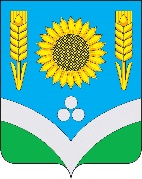 СОВЕТ НАРОДНЫХ ДЕПУТАТОВ РОССОШАНСКОГО МУНИЦИПАЛЬНОГО РАЙОНА ВОРОНЕЖСКОЙ ОБЛАСТИ  РЕШЕНИЕ33 сессииот  02 марта 2022 года № 248                      г. Россошь Об утверждении Положения о Порядке, целях и условиях предоставления иных межбюджетных трансфертов  из  бюджета  Россошанского муниципального района Воронежской области бюджетам поселений Россошанского муниципального района Воронежской области  на приобретение служебного автотранспортаВ соответствии со статьями 9 и 142.4 Бюджетного кодекса Российской Федерации, частью 3 статьи 65 Федерального закона от 6 октября 2003 года № 131-ФЗ «Об общих принципах организации местного самоуправления в Российской Федерации», Правилами предоставления и методикой распределения из областного бюджета бюджетам муниципальных районов Воронежской области иных межбюджетных трансфертов на приобретение служебного автотранспорта органам местного самоуправления поселений Воронежской области, утвержденными постановлением правительства Воронежской области от 29 декабря 2021 года № 810 «Об утверждении Правил предоставления и методики распределения из областного бюджета бюджетам муниципальных районов Воронежской области иных межбюджетных трансфертов на приобретение служебного автотранспорта органам местного самоуправления поселений Воронежской области», Уставом Россошанского муниципального района Воронежской области, Совет народных депутатов Россошанского муниципального района РЕШИЛ:1. Утвердить Положение о порядке, целях и условиях предоставления иных межбюджетных трансфертов из бюджета Россошанского муниципального района Воронежской области бюджетам поселений Россошанского муниципального района Воронежской области на приобретение служебного автотранспорта согласно приложению.2. Настоящее решение вступает в силу с момента опубликования в официальном вестнике газеты «Россошанский курьер» и подлежит размещению на официальном сайте Совета народных депутатов Россошанского муниципального района Воронежской области в информационно-телекоммуникационной сети «Интернет».3. Контроль за выполнением настоящего решения возложить на главу Россошанского муниципального района Воронежской области Сисюка В.М. и главу администрации Россошанского муниципального района Воронежской области Мишанкова Ю.В. Глава  Россошанского муниципального района                        				                  В.М. Сисюк Положение о порядке, целях и условиях предоставления иных межбюджетных трансфертов из бюджета  Россошанского муниципального района Воронежской области  бюджетам поселений Россошанского муниципального района Воронежской области на приобретение служебного автотранспорта  1. Общие положенияНастоящим Положением, принятым в соответствии со статьями 9 и 142.4 Бюджетного кодекса Российской Федерации, частью 3 статьи 65 Федерального закона от 6 октября 2003 года № 131-ФЗ «Об общих принципах организации местного самоуправления в Российской Федерации», Правилами предоставления и методики распределения из областного бюджета бюджетам муниципальных районов Воронежской области иных межбюджетных трансфертов на приобретение служебного автотранспорта органам местного самоуправления поселений Воронежской области, утвержденными постановлением правительства Воронежской области от 29 декабря 2021 года №810 «Об утверждении Правил предоставления и методики распределения из областного бюджета бюджетам муниципальных районов Воронежской области иных межбюджетных трансфертов на приобретение служебного автотранспорта органам местного самоуправления поселений Воронежской области», Уставом Россошанского муниципального района Воронежской области устанавливается порядок и условия предоставления иных межбюджетных трансфертов из бюджета Россошанского муниципального района Воронежской области бюджетам поселений Россошанского муниципального района Воронежской области на приобретение служебного автотранспорта.2.Порядок, цели и условия предоставления иных межбюджетных трансфертов2.1. Иные межбюджетные трансферты, поступившие из областного бюджета в виде иных межбюджетных трансфертов в соответствии с Правилами предоставления и методики распределения из областного бюджета бюджетам муниципальных районов Воронежской области иных межбюджетных трансфертов на приобретение служебного автотранспорта органам местного самоуправления поселений Воронежской области, утвержденными постановлением правительства Воронежской области от 29.12.2021 №810 (далее – Правила), предоставляются из бюджета Россошанского муниципального района Воронежской области бюджетам поселений Россошанского муниципального района Воронежской области с целью приобретения служебного автотранспорта органам местного самоуправления поселений Россошанского муниципального района Воронежской области. Иные межбюджетные трансферты направляются в целях приобретения служебного автотранспорта отечественного производства (нового, не бывшего в употреблении, при условии, что с даты его выпуска прошло не более одного года (далее – служебный автотранспорт).2.2. Условиями предоставления иных межбюджетных трансфертов являются:2.2.1. Отсутствие в поселении служебного автотранспорта со сроком эксплуатации менее 10 лет;2.2.2. Наличие заявки от поселения Россошанского муниципального района Воронежской области на получение иного межбюджетного трансферта на приобретение служебного автотранспорта.2.3. Для одного поселения возможно приобретение не более 1 (одного) служебного автомобиля.2.4. Предоставление иных межбюджетных трансфертов из бюджета Россошанского муниципального района Воронежской области бюджетам поселений Россошанского муниципального района Воронежской области осуществляется за счет межбюджетного трансферта, имеющего целевое назначение, из областного бюджета.2.5. Иные межбюджетные трансферты  из бюджета Россошанского муниципального района Воронежской области бюджетам поселений Россошанского муниципального района Воронежской области отражаются в доходной части бюджетов поселений Россошанского муниципального района Воронежской области согласно классификации доходов бюджета.2.6. Иные межбюджетные трансферты  из бюджета Россошанского муниципального района Воронежской области бюджетам поселений Россошанского муниципального района Воронежской области предоставляются в рамках реализации муниципальной программы Россошанского муниципального района «Управление муниципальными финансами, создание условий для эффективного и ответственного управления муниципальными финансами, повышение устойчивости бюджетов муниципальных образований Россошанского муниципального района».2.7. Иные межбюджетные трансферты предоставляются в пределах бюджетных ассигнований, утвержденных решением сессии Совета народных депутатов Россошанского муниципального района Воронежской области о бюджете Россошанского муниципального района на очередной финансовый год и на плановый период, и лимитов бюджетных обязательств, доведенных до поселений, на цели указанные в п. 2.1. настоящего Положения.2.8. Иные межбюджетные трансферты  из бюджета Россошанского муниципального района Воронежской области бюджетам поселений Россошанского муниципального района Воронежской области предоставляются бюджетам поселений Россошанского муниципального района Воронежской области на основании соглашений, заключенных между администрацией Россошанского муниципального района Воронежской области и  поселениями Россошанского муниципального района Воронежской области.2.9. Соглашение о предоставлении иных межбюджетных трансфертов бюджетам поселений Россошанского муниципального района Воронежской области должно содержать следующие положения:1) целевое назначение иных межбюджетных трансфертов;2) условия предоставления и расходования иных межбюджетных трансфертов;3) объем бюджетных ассигнований, предусмотренных на предоставление иных межбюджетных трансфертов;4) порядок перечисления иных межбюджетных трансфертов;5) сроки действия соглашения;6) порядок осуществления контроля за соблюдением условий, установленных для предоставления и расходования межбюджетных трансфертов;7) сроки и порядок представления отчетности об использовании иных межбюджетных трансфертов;8) ответственность за неисполнение соглашений;9) иные условия.2.10. Иные межбюджетные трансферты  из бюджета Россошанского муниципального района Воронежской области перечисляются в бюджеты поселений Россошанского муниципального района Воронежской области путем зачисления денежных средств на счета бюджетов поселений Россошанского муниципального района Воронежской области.2.11. Размер иного межбюджетного трансферта поселениям Россошанского муниципального района Воронежской области  определяется в соответствии с Правилами и составляет 1 000 000 (один миллион) рублей 00 копеек. 2.12. Ответственность за нецелевое использование предоставленных иных межбюджетных трансфертов, недостоверность предоставленных сведений, содержащихся в документах отчетности, невыполнение условий предоставления и порядка расходования иных межбюджетных трансфертов несут органы местного самоуправления, получившие иные межбюджетные трансферты, в соответствии с действующим законодательством. 2.13. Не использованные в текущем финансовом году иные межбюджетные трансферты, в том числе высвободившиеся по итогам проведения конкурентных процедур, подлежат возврату в бюджет Россошанского муниципального района Воронежской области в порядке, установленном бюджетным законодательством Российской Федерации.2.14. Иные межбюджетные трансферты  подлежат возврату в полном объеме в бюджет Россошанского муниципального района Воронежской области в  случаях:1) выявления их нецелевого использования;2) непредоставления отчетности поселений Россошанского муниципального района Воронежской области в срок, предусмотренный п.3.3. настоящего Положения;            3) предоставления недостоверных сведений в отчетности, предусмотренной п. 3.3 настоящего Положения;            2.15. При выявлении нарушения условий, установленных в п. 2.14 настоящего Положения, администрация Россошанского муниципального района Воронежской области принимает меры по возврату иного межбюджетного трансферта в бюджет Россошанского муниципального района, направляет в органы местного самоуправления поселений, получивших иной межбюджетный трансферт, требование о возврате иного межбюджетного трансферта. Иной межбюджетный трансферт подлежит возврату в бюджет Россошанского муниципального района в течение 30 календарных дней с даты получения требования о возврате иного межбюджетного трансферта;            2.16. В случае невыполнения требования о возврате иного межбюджетного трансферта в 30-дневный срок администрация Россошанского муниципального района Воронежской области принимает меры по взысканию подлежащего возврату иного межбюджетного трансферта в бюджет Россошанского муниципального района в судебном порядке.3. Контроль и отчетность за использованием иных межбюджетных трансфертов3.1. Органы местного самоуправления поселений Россошанского муниципального района Воронежской области, получившие иные межбюджетные трансферты несут согласно настоящего Положения ответственность за целевое использование иных межбюджетных трансфертов и достоверность представляемых отчетов об их использовании.3.2. Контроль за использованием иных межбюджетных трансфертов осуществляет отдел по финансам администрации Россошанского муниципального района Воронежской области.            3.3. Отчет об использовании иных межбюджетных трансфертов представляется в отдел по финансам администрации Россошанского муниципального района Воронежской области в срок до 20 декабря года предоставления иного межбюджетного трансферта.Приложение  к решению Совета народных депутатов Россошанского муниципального района Воронежской области от 02.03.2022 г. № 248